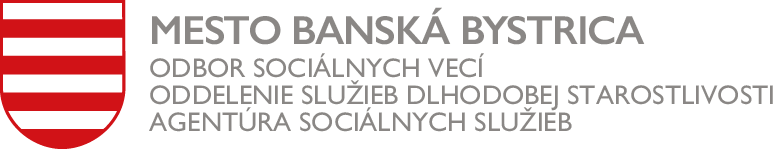 Dotazník spokojnosti s poskytovanou sociálnou službou: POŽIČIAVANIE POMȎCOK     Vážený pán/pani,dovoľujeme si Vás požiadať o vyplnenie nasledovného dotazníka, ktorého cieľom je zistiť Vašu spokojnosť, príp. nespokojnosť s poskytovanou službou. Otázky si prečítajte a odpoveď označte krížikom. Dotazník je anonymný, preto nemajte obavu vyjadriť svoj vlastný názor, ktorý môže prispieť k skvalitneniu sociálnej služby.                                                                                                Mgr. Slavka Kostúrová                                                                                       vedúca Agentúry sociálnych služieb  1. Ako dlho využívate sociálnu službu ?☐  menej ako rok		☐ 1-2 roky		☐ 2 - 3 roky		☐  viac ako 3 roky2. Ste spokojný/á s poskytovaním sociálnej služby?3. Ktoré kompenzačné pomôcky z našej ponuky používate?...............................................................................................................................................................................................................................................................................................................................................................................................................................................................4. Ste spokojný/á s ponukou požičiavaných pomôcok?☐ áno, je postačujúca                     ☐  nie, ponuka je nedostatočná                   ☐ neviem5. Ste  spokojný/á  technickým stavom požičanej pomôcky?     ☐    áno                                        ☐     nie 6. Aké pomôcky Vám v našej ponuke chýbajú? ...............................................................................................................................................................................................................................................................................................................................................................................................................................................................7. Máte možnosť na podávanie podnetov, sťažností, pripomienok k poskytovanej službe?☐    áno                        ☐    nie                                  ☐   neviem 8. Odporučili by ste poskytovanú službu našou Agentúrou sociálnych služieb svojim   
      priateľom známym?☐   áno                                        ☐    nie     9. Je niečo, čo by ste na poskytovanej službe navrhovali zmeniť, zlepšiť?.........................................................................................................................................................................................................................................................................................................................................................................................................................................................................................................................................................................................................................................................................................................................................................................                                                                                                         Ďakujeme za Váš časánočiastočnenieS rýchlosťou vybavenia službyS komunikáciou a poskytovaním informácií S kvalitou poskytovanej službyS prístupom zamestnancov